                    PEQUENOS 1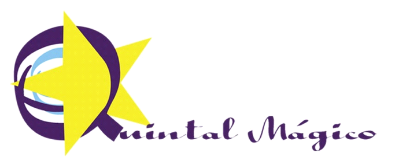 LISTA DE MATERIAIS PARA 2021 – USO INDIVIDUAL                     PEQUENOS 1LISTA DE MATERIAIS PARA 2021 – USO INDIVIDUAL TODOS OS ITENS DEVEM CONTER O NOME DO ALUNOPODE USAR DO ANO PASSADO01Camiseta (infantil e usada) p/ pintura01Creme dental (com nome)01Escova de dente (com nome)01Estojo para guardar a escova e o creme dental 01Garrafinha d’água para ficar na Escola01Sacola retornável roupas usadas (voltam na mochila)01Kit higiene (Sabonete líquido, shampoo, pente, repelente, protetor solar, lenço umedecido) 01Toalha de banho01 Pasta capa dura (de uma só cor) com saquinhos plásticos (25 unidades) 